Замечания к проекту Генплана и Правил землепользования и застройкиг.о. Солнечногорск Московской областиМы, нижеподписавшиеся (приложение 1), ознакомившись с проектом Генплана и Правил землепользования и застройки г.о. Солнечногорск Московской области, просим внести в него следующие изменения.Участкам кадастрового квартала 50:09:0050626 возле  дер. Марьино, тайком от жителей переведенным в земли промышленности и «специальной деятельности» (см. https://www.ecmo.ru/news/novye-dannye-o-razmeshchenii-musornogo-poligona-v-solnechnogorskom-rayone) для строительства комплекса по переработке и размещению отходов (КПРО), вернуть прежний статус: земли обеспечения вооруженных сил. Против размещения КПРО собрано свыше 50 тысяч подписей: https://change.org/p/нет-мусорному-комплексу-в-солнечногорскеУчастку 50:09:0020544:160 около дер. Хметьево аннулировать перевод в земли промышленности для строительства мусоросжигательного завода (МСЗ) и вернуть прежний статус земель лесного фонда. Лесфонд жестко защищен государством, его перевод в другие категории допускается лишь в исключительных случаях. Строительство МСЗ к ним ни в коей мере не относится.Участкам 50:09:0020718:579, :580, :581 вблизи дер. Дурыкино вернуть статус земель сельхозназначения, которого они были незаконно и тайно лишены администрацией с.п. Пешковского. Перевод их в земли промышленности вызывает социальную напряженность и протесты. С 2018 г. жители борются с нарушениями на данном участке, который сдан в аренду недобросовестным пользователям и замусоривается нелегальными свалками. Собрано свыше 100 «живых» подписей против мусорного бизнеса на данном участке (приложение 2). Подробности: https://www.ecmo.ru/news/ustanovleno-svalka-i-planirovka-grunta-vozle-leningradskogo-shosse-byli-nezakonnymi Участкам 50:09:0060210:242, :243, :241, :246 и др. в Дурыкинской пойме оставить статус земель сельхозназначения и не переводить в производственную зону. Это затопляемая пойма реки Клязьмы. Ранее депутаты пгт Менделеево и глава с.п. Пешковское В.Н. Харпак выступили за сохранение этой территории в составе сельхозземель (приложение 3). Жители соседних деревень Болкашино, Никольское и Дурыкино также категорически против изменения статуса земель, см. https://www.ecmo.ru/news/kandidat-v-solnechnogorskie-deputaty-dobilas-uspehov-v-dele-spaseniya-poymy-klyazmy.Надеемся на понимание и положительное решение данных вопросов. Дополнительная информация размещена на сайте ecmo.ru, там же будет опубликован ответ на данное обращение, когда он поступит.Ответ просим прислать на (e-mail) _____________________ Приложение 1. Подписи граждан под замечаниями к Генплану на ____ листахПриложение 2. Подписи против свалки рядом с Дурыкино на 7  листах Приложение 3. Письмо главы с.п. Пешковское В.Н. Харпака на 1 листе.Дата: _________ ФИО, подпись: _______________________________Приложение 1. Подписи граждан под замечаниями к проекту Генплана и Правил землепользования и застройки г.о. СолнечногорскПриложение 2. Подписи против свалки в ДурыкиноРазмещены на Яндекс-диске по ссылке https://yadi.sk/d/1-XR8kUf-11ciA Приложение 3. Глава с.п. Пешковское В.Н. Харпак за сохранение поймы Клязьмы в составе сельхозземель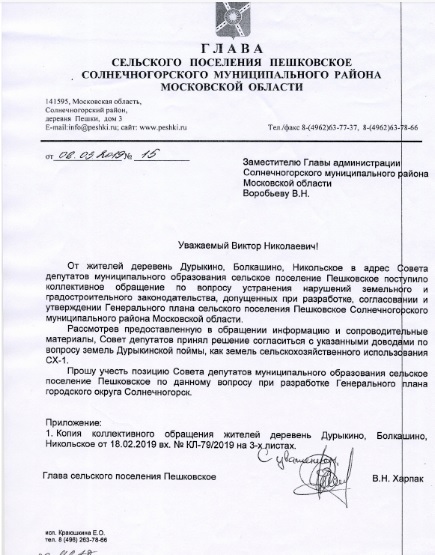 